Area of LearningMondayTuesdayWednesdayThursdayFridayPhonicsWatch the Phase 3 Flashcards / HFW / Tricky Troll words video on Tapestry.  Play Giggling Graphemes (oo ar or): https://www.phonicsplay.co.uk/resources/phase/2/grab-a-giggling-graphemeChallenge: Can you write a sentence about your weekend. Example: I went to the park with my mum and dad. Watch the Phase 3 Flashcards / HFW / Tricky Troll words video on Tapestry.  Play Alien Escape: https://www.phonicsbloom.com/uk/game/alien-escape?phase=3Challenge: Can you write the words from Alien escape on your whiteboard or on paper. Watch the Phase 3 Flashcards / HFW / Tricky Troll words video on Tapestry.  Play Phonics Frog ( select  oa words):https://www.phonicsbloom.com/uk/game/phonics-frog?phase=3Challenge: Can you write as many oa words as you can in one minute. Examples: goat/coat/float Watch the Phase 3 Flashcards / HFW / Tricky Troll words video on Tapestry. Play Help a Hedgehog (phase 3 cvcc and ccvc): https://www.ictgames.com/mobilePage/helpAHedgehog/index.htmlChallenge: Can you write the words from the game on your whiteboard or paper. Watch the Phase 3 Flashcards / HFW / Tricky Troll words video on Tapestry.Play Blending Bingo (oi and or):https://www.ictgames.com/mobilePage/bingoOriginal/index.htmlChallenge: Can you write the words on your whiteboard or paper Maths Today we are following White Rose Maths- Lesson 1https://whiterosemaths.com/homelearning/early-years/spring-consolidation-week-3/Activity: Maths lesson 1See home learning page for uploaded activity sheetToday we are following White Rose Maths- Lesson 2https://whiterosemaths.com/homelearning/early-years/spring-consolidation-week-3/Activity: Maths lesson 2See home learning page for uploaded activity sheet Today we are following White Rose Maths- Lesson 3https://whiterosemaths.com/homelearning/early-years/spring-consolidation-week-3/Activity: Maths lesson 3See home learning page for uploaded activity sheet Today we are following White Rose Maths- Lesson 4https://whiterosemaths.com/homelearning/early-years/spring-consolidation-week-3/Activity- Maths lesson 4See home learning page for uploaded activity sheetActivity: Maths lesson 4 See home learning page for uploaded activity sheet Today we are following White Rose Maths- Lesson 5https://whiterosemaths.com/homelearning/early-years/spring-consolidation-week-3/Activity: Maths lesson 5See home learning page for uploaded activity sheetReadingShare your reading book together discussing the character, settings and what happens next. Share your reading book together discussing the character, settings and what happens next. Share your reading book together discussing the character, settings and what happens next. Share your reading book together discussing the character, settings and what happens next. Share your reading book together discussing the character, settings and what happens next. Other RE - Easter Story Palm Sunday-Today we are thinking all about Palm Sunday which the gospel tells us is the story of Jesus' triumphant ride into Jerusalem on the back of a donkey.Sing: Sing Hosanna https://youtu.be/8t8zA1N6mCYWatch: Palm Sunday-https://www.youtube.com/watch?v=lTmbTuutBggTalk: Where had Jesus been? Where did he want to go? What animal did he ask the disciples to find? What did they do with their cloaks? (sign of respect as Jesus is our King) What did the people do? (Palm leaves are a sign of victory - remember Jesus beat the temptations of the devil) What did the people cheer? why? (Hosanna - because they loved Jesus and believed in his message).Activity: Complete Palm Sunday page of Easter Book.Colour the picture and write a sentence about Palm Sunday. ORMake a paper palm leaf- see sheet attachedRE-Easter Story The Last Supper-Today we are thinking all about The Last Supper which the gospel tells us is the story of Jesus' last meal with his very best friends the disciples when he told them he had been betrayedSensory Story- Read and act out the story together- see sheet attachedResources needed: bread/juice/water/bowl Talk: What can you remember about the beginning of the story? The middle? The end? What did Jesus share with the disciples? What did he do to it before? Why did Jesus wash the disciples feet? What did it show? What does Jesus want us to do?Activity: Complete The Last Supper page of Easter Book.Colour the picture and write a sentence about The Last Supper. RE- Easter StoryJesus in the GardenListen- Make me a channel of your peace-https://www.youtube.com/watch?v=ihhvm6eLWZIWatch: Jesus in the Garden https://www.youtube.com/watch?v=TzFatYi-Z0UPray: Adult - Dear Jesus, for the times we have not been good friendsChildren - Jesus, we are sorry.Adult - For the times we have been unkind.Children - Jesus we are sorry.Adult - For the times we have not shared.Children - Jesus we are sorry.Activity: Complete Jesus in the Garden page of Easter Book.Colour the picture and write a sentence about Jesus in the GardenOR  Decorate a number three to represent the amount of times Peter denied Jesus but was forgiven. Can they decorate their number three with three’s eg three flowers? Can the children add the key words eg. forgive, make friends, be kind?RE- Easter Story- Good Friday- Today we are thinking all about Good Friday which the gospel tells us is the story of how Jesus died as God had planned.  Listen- Everything I have I give it to you lord-https://www.youtube.com/watch?v=n3iG1gkW9R0Sensory Story- Read and act out the story together- see sheet attached Resources needed: cross/feather/pebble/torchTalk: What can you remember from the beginning/middle/end of the story?Activity: Complete Good Friday page of Easter Book.Colour the picture and write a sentence about Good Friday. Art- -Easter craftsCreate and decorate an Easter Card for your family.Write: To my FamilyHappy EasterFrom xxxxOR Draw the Easter Cross using the tea light candles and then use watercolors to paint the backgroundExample: 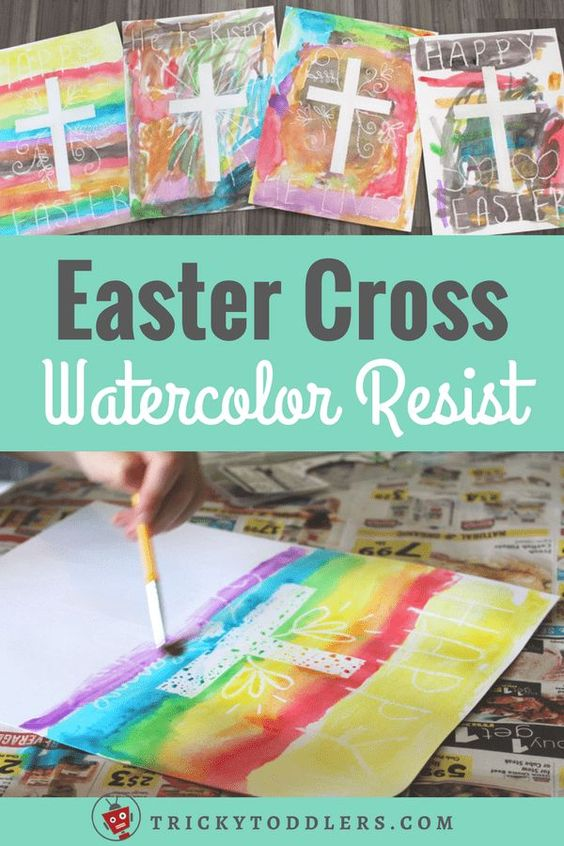 Extra Cosmic Kids Yogahttps://www.youtube.com/user/CosmicKidsYogaFinger Gymhttps://youtu.be/3VpARNgbb8cBoot Camphttps://www.youtube.com/channel/UC1uISIOKNnnGALw17v9naPgMusic -https://www.bbc.co.uk/teach/bring-the-noise/primary-music-yolanda-brown-meet-the-band/zmj4y9q